Lacock Primary School – Year 5/6 – Global Eye on the World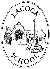 Lacock Primary School – Year 5/6 – Global Eye on the WorldLacock Primary School – Year 5/6 – Global Eye on the WorldLacock Primary School – Year 5/6 – Global Eye on the WorldImportant Vocabulary Important Vocabulary 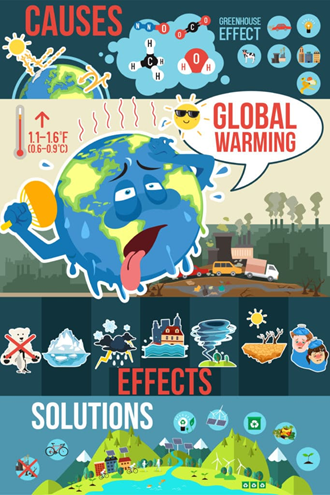 Key Skills climateClimate is the long-term weather pattern in an area, typically averaged over 30 years. Critically evaluate responses to local geographical issues or global issues and events.  Ask and respond to questions such as: What happened in the past to cause that? How is it likely to change in the future?  Carbon footprintA carbon footprint is the total greenhouse gas emissions caused by an individual or organization.Critically evaluate responses to local geographical issues or global issues and events.  Ask and respond to questions such as: What happened in the past to cause that? How is it likely to change in the future?  Renewable energyEnergy from a source that is not depleted when used, such as wind or solar power.What can we do differently?Non-renewable energyNon-renewable energy comes from sources that will run out or will not be replenished for thousands or even millions of years. 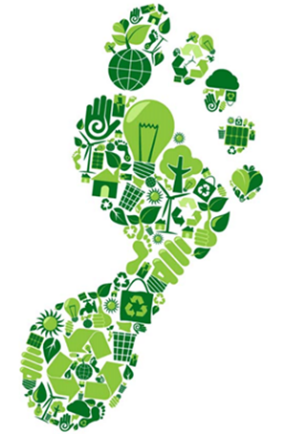 Global warmingIncrease in the temperature of the earth's atmosphere, caused by high levels of carbon dioxide.What are the effects of climate change?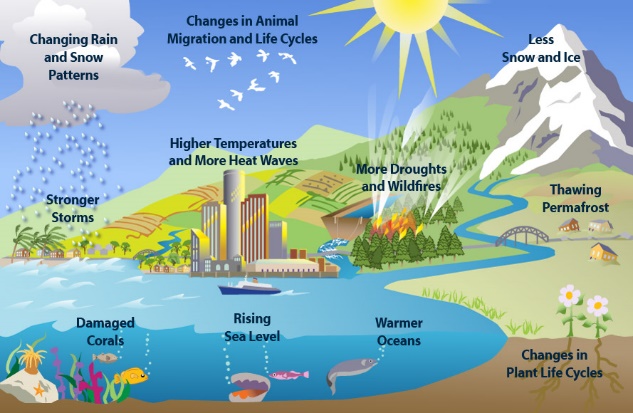 What are the effects of climate change?Key Knowledge/Facts Key Knowledge/Facts What are the effects of climate change?What are the effects of climate change?To know how our planet has changed in the last 50 years.To know issues facing our planet in 2022 with regards to our climate, to know what individuals and governments are doing to address it.To know how to calculate our carbon footprint and how to reduce it.To know what we can pledge as individuals and as a school to help.To know how our planet has changed in the last 50 years.To know issues facing our planet in 2022 with regards to our climate, to know what individuals and governments are doing to address it.To know how to calculate our carbon footprint and how to reduce it.To know what we can pledge as individuals and as a school to help.What I should already know: 	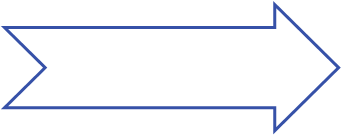 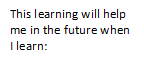 What I should already know: 	What I should already know: 	What I should already know: 	